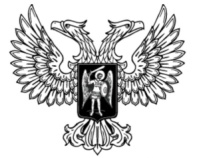 ДонецкАЯ НароднАЯ РеспубликАЗАКОНО ВНЕСЕНИИ ИЗМЕНЕНИЙ В СТАТЬЮ 269 УГОЛОВНОГО КОДЕКСА ДОНЕЦКОЙ НАРОДНОЙ РЕСПУБЛИКИПринят Постановлением Народного Совета 17 сентября 2021 годаСтатья 1Внести в статью 269 Уголовного кодекса Донецкой Народной Республики от 19 августа 2014 года (опубликован на официальном сайте Народного Совета Донецкой Народной Республики) следующие изменения:1) в части 2:а) в пункте «г» слова «его применения, -» заменить словами «его применения;»;б) дополнить пунктом «д» следующего содержания:«д) с использованием информационно-телекоммуникационных сетей (включая сеть Интернет), –»;2) дополнить частью 4 следующего содержания:«4. Деяния, предусмотренные частями первой, второй, пунктом «а» 
части третьей настоящей статьи, если они повлекли по неосторожности смерть двух или более потерпевших, –наказываются лишением свободы на срок от двенадцати до пятнадцати лет с лишением права занимать определенные должности или заниматься определенной деятельностью на срок до двадцати лет или без такового и с ограничением свободы на срок до двух лет либо без такового.».Глава Донецкой Народной Республики					Д.В. Пушилинг. Донецк22 сентября 2021 года№ 317-IIНС